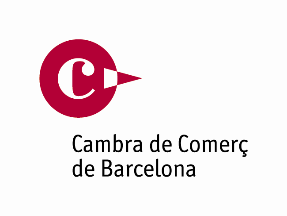 ANNEX IVPROPOSTA ECONÒMICA (SOBRE 3)OFERTA AVALUABLE MITJANÇANT L’APLICACIÓ DE CRITERIS AUTOMÀTICS O FÓRMULES MATEMÀTIQUES (fins a 60 punts):Fórmula de càlcul de la puntuació: La prevista a l’apartat G del quadre de característiques.Criteris per a apreciar la presumpció d’oferta anormal o desproporcionada: Els previstos a l’apartat J del quadre de característiques. ANNEX IVMODEL DE PROPOSTA ECONÒMICAQui sotasigna .........................................................amb DNI/NIE núm. ...................... en nom propi /en qualitat de representant legal de la persona física/jurídica ...............................  amb NIF ..................., adreça......................... telèfon............i correu electrònic..................... i als efectes de participar en la licitació per a la CONTRACTACIÓ DELS SERVEIS DE MANTENIMENT DE LES INSTAL·LACIONS DELS EDIFICIS DE LA CAMBRA OFICIAL DE COMERÇ, INDÚSTRIA, SERVEIS I NAVEGACIÓ DE BARCELONA, expedient número 195/2020, EXPOSA:- Que he tingut en compte en l’elaboració de la oferta el Plec de Clàusules Particulars, el Quadre de Característiques, el Plec de Prescripcions Tècniques i els Annexes adjunts a aquesta licitació. - Que els imports mensuals, anuals i totals ofertats per edifici o seu i tipus de manteniment (IVA no inclòs) són:En aquesta càlcul no es tindrà en compte la revisió de preus prevista a l’apartat C del quadre de característiques del contracte. Que pel càlcul del preu total del contracte hem tingut en compte els preus màxims per hora del personal per al manteniment correctiu no ordinari (IVA no inclòs) d’acord amb les taules de l’apartat 7.5.2 del plec de prescripcions tècniques. Que l’import anual del contracte es desglossa en els diferents conceptes:(*) Aquesta incorporació queda supeditada a les condicions que es descriuen al punt 9.2. del plec de prescripcions tècniques. Si be aquest tècnic es pressuposta dins de la proposta econòmica, fins a la seva incorporació no serà objecte de facturació.I als efectes oportuns, se signa la present declaració, a …… de …………….. de 2021Signatura:SEUABASTFREQÜÈNCIAPREU MENSUALPREU ANUALDIAGONALConductiu, Preventiu, Normatiu i Correctiu ordinari PresencialCASA LLOTJA DE MARConductiu, Preventiu, Normatiu i Correctiu ordinari PresencialBERGAPreventiu, Normatiu i Correctiu ordinari2 visites/anyIGUALADAPreventiu, Normatiu i Correctiu ordinari2 visites/anySANT FELIU DE LLOBREGATPreventiu, Normatiu i Correctiu ordinari2 visites/anyVICPreventiu, Normatiu i Correctiu ordinari2 visites/anyVILAFRANCA DEL PENEDÈSPreventiu, Normatiu i Correctiu ordinari2 visites/anyVILANOVA I LA GELTRÚPreventiu, Normatiu i Correctiu ordinari2 visites/anyTOTAL MENSUALTOTAL MENSUALTOTAL ANUALTOTAL ANUALTOTAL CONTRACTE PERIODE 4 ANYS *   CONCEPTECONCEPTEPREU ANUALOPERARISOficial de 1ª frigorista      Edifici DiagonalOPERARISOficial de 1ª frigorista     Edifici Casa Llotja de MarOPERARISOficial de 1ª electricista     Edifici DiagonalOPERARISOficial de 1ª multi tècnic (*)     Edifici Casa Llotja de MarOPERARISTècnic gestor del contracte     (Part proporcional de la seva dedicació)MATERIAL FUNGIBLE/CONSUMIBLEMATERIAL FUNGIBLE/CONSUMIBLES.A.T.EMPRESA SUBCONTRACTADAOPERARIS ESPECIALISTES PROPISClimatització S.A.T.Plantes refredadores ClimavenetaPlantes refredadores Johnson ControlsCompacte Mitsubishi ArxiuCompacte Schneider CPDEdificis Diagonal i casa Llotja de MarS.A.T.EMPRESA SUBCONTRACTADAOPERARIS ESPECIALISTES PROPISClimatització      DelegacionsS.A.T.EMPRESA SUBCONTRACTADAOPERARIS ESPECIALISTES PROPISCentres de transformació      Edificis Diagonal i Casa Llotja de MarS.A.T.EMPRESA SUBCONTRACTADAOPERARIS ESPECIALISTES PROPISMegafonia     Edificis Diagonal i Casa Llotja de MarS.A.T.EMPRESA SUBCONTRACTADAOPERARIS ESPECIALISTES PROPISDetecció i extinció d’incendis     Edificis Diagonal i Casa Llotja de Mar     DelegacionsS.A.T.EMPRESA SUBCONTRACTADAOPERARIS ESPECIALISTES PROPISTractament d’aigua S.A.T. lCulliganEdifici DiagonalS.A.T.EMPRESA SUBCONTRACTADAOPERARIS ESPECIALISTES PROPISParallamps     Edificis Diagonal i Casa Llotja de MarS.A.T.EMPRESA SUBCONTRACTADAOPERARIS ESPECIALISTES PROPISAntena TV     Edificis Diagonal i Casa Llotja de MarS.A.T.EMPRESA SUBCONTRACTADAOPERARIS ESPECIALISTES PROPISGrups electrògens     Edificis Diagonal i Casa Llotja de MarTOTAL ANUAL